08/28/11 Uwest Alumni Association Minutes
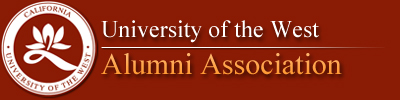 Purpose of  Meeting:9/10 event preparation & Hiking Activity on Oct. & Santa Barbara Trip by train on Nov.Date/Time:08/28/11  Sunday, 4pmPlace:UWest AD2083  Participants :	President Wu, Sally, VickyTopicTopicDiscussionDiscussion2011 Fundraising Golf Tournament 8/25 Thursday 2011 Fundraising Golf Tournament 8/25 Thursday Players:72, 9 holes *4 people per teamDinner Attendance: Around 130. -Sally, Susan, Vicky, Celia are volunteers for dinner. -Sally suggests getting more faculties to join the event in next year. -We will still this event in next year. Players:72, 9 holes *4 people per teamDinner Attendance: Around 130. -Sally, Susan, Vicky, Celia are volunteers for dinner. -Sally suggests getting more faculties to join the event in next year. -We will still this event in next year. 9/10 UWAA announcement, along with seminars9/10 UWAA announcement, along with seminarsPlease join our next meeting to do preparation for 9/10. Thank you! -UWAA Inaugural Meeting/ workshop Poster (Finalize by Tue 8/10)/Ong: Please email the event again for remind and get them register.  /Everyone: Face book: 16 people will attend, we need to call out for more people. /Andrea: will arrange the refreshment after get numbers of participants.  /Andrea: will contact Panda(Dr. Bill Chen), Edison(Jeffery), Wal-Mart(Jeffery) to get support to this event.  Please join our next meeting to do preparation for 9/10. Thank you! -UWAA Inaugural Meeting/ workshop Poster (Finalize by Tue 8/10)/Ong: Please email the event again for remind and get them register.  /Everyone: Face book: 16 people will attend, we need to call out for more people. /Andrea: will arrange the refreshment after get numbers of participants.  /Andrea: will contact Panda(Dr. Bill Chen), Edison(Jeffery), Wal-Mart(Jeffery) to get support to this event.  President election President election Roger won’t be able to be our president. President need to be elect from us. Roger won’t be able to be our president. President need to be elect from us. Next activity plan:Next activity plan:Andrea: Register Form for both of events. Andrea: Hiking Activity schedule on Oct(10/1)Santa Barbara Trip in Nov:Need to be made decision in next meeting.  Andrea: Register Form for both of events. Andrea: Hiking Activity schedule on Oct(10/1)Santa Barbara Trip in Nov:Need to be made decision in next meeting.  Next Purpose of Meeting:9/10 event preparation & President ElectionHiking Activity on Oct. & Santa Barbara Trip by train on Nov.9/10 event preparation & President ElectionHiking Activity on Oct. & Santa Barbara Trip by train on Nov.Next Meeting Time:9/5 Monday9/5 MondayPlace:University of the West, AD 208University of the West, AD 20811 Inviting List:President Sam Wu ,Sally, Vicky, Andrea, Ong, Susan, Oliver, Jeff, Sandra, Orchid, Isabella President Sam Wu ,Sally, Vicky, Andrea, Ong, Susan, Oliver, Jeff, Sandra, Orchid, Isabella 